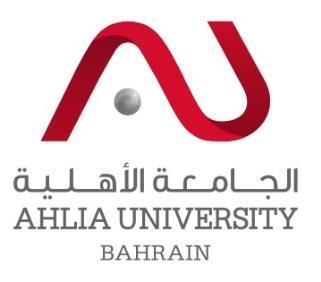 Ahlia University
Deanship of Student Affairs
Final Report outline 
(A guide for the student to complete their internship report)At the end of the internship period the student is required to prepare a report for his/her internship experience. The purpose of this report is to aid in evaluating how well the student was prepared for the internship.Cover pageName of organizationName of intern, student ID and majorSubmission date of the reportName of the UniversityAU logoTable of contentsList the important headings and sub-heading Add page numbers
Font – SpacingThe whole project report must be in Times New Roman font - size 12Double-line spacing between paragraphsOverviewBrief description of the organization you worked forProduct line ( Complete range of products and services)Internship position, duties, responsibilitiesSummary of your accomplishmentDescription of the tasks assigned to youYour contribution to the organizationA summary of how your time was spent during the internship and what you have accomplishedWhat you have learnt in the two months spent in the organization?Problems facedNew skills attainedOverall feeling about the value of your internship experience and recommendations for improvementNote:Complete all the required parts mentioned above. Each part is essential; therefore do not skip any part as every part is included in the evaluation criteria.Minimum words required for the internship report, 1000 – 2000.Add footer and header. Footer should include page number and the header should have the name of the University, Directorate and Student ID.Refer to the Final Report Outline sample.